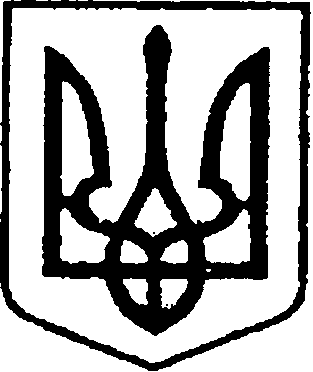   УКРАЇНАЧЕРНІГІВСЬКА ОБЛАСТЬМІСТО НІЖИНМ І С Ь К И Й  Г О Л О В А  Р О З П О Р Я Д Ж Е Н Н ЯВід  30 січня 2024 р.		             м. Ніжин					 № 18Про скликання чергової тридцять шостої сесії Ніжинської  міської  ради VIIІ скликанняВідповідно до статей 42, 46, 59, 61, 73 Закону України  «Про місцеве самоврядування в Україні», статті 12 Регламенту Ніжинської міської ради Чернігівської області VIII скликання, затвердженого рішенням Ніжинської міської ради Чернігівської області від 27.11.2020 року №3-2/2020 (зі змінами), за пропозицією депутатів міської ради:Скликати чергову тридцять шосту сесію міської ради VIIІ скликання                 08 лютого 2024 року о 10:00 годині у великому залі виконавчого комітету Ніжинської міської ради за адресою: місто Ніжин, площа імені Івана Франка, 1. Внести на розгляд міської ради такі проекти рішень:2.1. Про виконання бюджету Ніжинської міської територіальної громади за 2023 рік (код бюджету 2553800000) (ПР №1707 від 30.01.2024);2.2 Про внесення змін до «Комплексної програми заходів та робіт з територіальної оборони Ніжинської міської територіальної громади на 2024 рік» ( ПР № 1704 від 29.01.2024р.);2.3 Про внесення змін до Додатку 26 «Програма розвитку культури, мистецтва і охорони культурної спадщини на 2023 рік», затвердженого рішенням міської ради  від 07.12.2022 р. № 3-26/2022 «Про затвердження  програм місцевого/регіонального значення на 2023 рік»(зі змінами)та виконання місцевих /регіональних  цільових Програм головним розпорядником коштів -управлінням культури і туризму Ніжинської міської ради Чернігівської області  за 2023 рік.  (ПР № 1658 від 08.01.2024р); 2.4 Про затвердження «Програми профілактики правопорушень «Правопорядок» на 2024 рік» ( ПР № 1673 від 18.01.2024р.) ;2.5 Про внесення змін до Додатку № 41 «Програма з управління комунальним майном Ніжинської територіальної громади на 2023 рік», затвердженого рішенням Ніжинської міської ради від  07 грудня 2022 року №3-26/2022   «Про затвердження програм місцевого/регіонального значення на 2023 рік». ( ПР № 1667 від 15.01.2024р.); 2.6 Про внесення змін до програми інформатизації діяльності Управління комунального майна та земельних відносин Ніжинської міської ради Чернігівської області на 2023 рік (додаток  43),затвердженої рішенням Ніжинської міської ради № 3-26/2022 від 07 грудня 2022 р. «Про затвердження бюджетних програм місцевого  значення на 2023рік». ділянках ( ПР № 1678 від 24.01.2024р.) ;2.7 Про внесення  змін до  рішення Ніжинської міської ради  VІІІ  скликання  від 08 грудня 2023 року № 5-35/2023  «Про бюджет Ніжинської міської  територіальної громади на 2024 рік  (код бюджету 2553800000)»;2.8 Про виконання місцевих/регіональних цільових програм головним розпорядником коштів – фінансовим управлінням Ніжинської міської ради Чернігівської області за 2023 рік( ПР 1660 від 10.01.2024р.);2.9 Про виконання міських цільових програм головним розпорядником коштів – Управлінням освіти Ніжинської міської ради Чернігівської області за 2023 рік. ( ПР № 1659 від 10.01.2024р. );2.10 Про виконання місцевих/регіональних цільових програм головним розпорядником коштів – фінансовим управлінням Ніжинської міської ради Чернігівської області за 2023 рік ( ПР 1660 від 10.01.2024р.);2.11 Про виконання місцевих/регіональних цільових програм головним розпорядником коштів –Управлінням житлово-комунального господарства та будівництва Ніжинської міської ради Чернігівської області за 2023 рік. (ПР № 1669 від 17.01.2021р.) ;2.12 Про виконання місцевих/регіональних цільових програм головним розпорядником коштів – Управлінням комунального майна та земельних відносин Ніжинської міської ради Чернігівської області за 2023 рік ( ПР № 1672 від 18.01.2024 р.); 2.13 Про виконання місцевих/регіональних цільових програм головним розпорядником коштів – відділом з питань фізичної культури та спорту Ніжинської міської ради Чернігівської області за 2023 рік ( ПР № 1675 від 23.01.2024р.);2.14 Про внесення змін та затвердження Порядку використання коштів резервного фонду бюджету Ніжинської  міської територіальної громади в новій редакції ( ПР № 1653від 02.01.2024р.);2.17 Про утворення конкурсної комісії для проведення конкурсу з відбору незалежних членів наглядової ради комунального некомерційного підприємства «Ніжинська міська стоматологічна поліклініка» Ніжинської міської ради Чернігівської області, затвердження її персонального складу ( ПР № 1661 від 12.01.2024р. );2.18 Про утворення конкурсної комісії для проведення конкурсу з відбору незалежних членів наглядової ради комунального некомерційного підприємства «Ніжинський міський пологовий будинок» Ніжинської міської ради Чернігівської області, затвердження її персонального складу. ( ПР № 1662 від 12.01.2024р.);2.19 Про утворення конкурсної комісії для проведення конкурсу з відбору незалежних членів наглядової ради комунального некомерційного підприємства «Ніжинський міський центр первинної медико-санітарної допомоги» Ніжинської міської ради Чернігівської області, затвердження її персонального складу. ( ПР № 1663 від 12.01.2024р.);2.20 Про утворення конкурсної комісії для проведення конкурсу з відбору незалежних членів наглядової ради комунального некомерційного підприємства «Ніжинська центральна міська лікарня імені Миколи Галицького» Ніжинської міської ради Чернігівської області, затвердження її персонального складу. ( ПР № 1664 від 12.01.2024р.);2.21 Про внесення змін до рішення №71-29/2023 від 28 березня 2023р.« Про затвердження структури комунального некомерційного підприємства «Ніжинська центральна міська лікарня імені Миколи Галицького»». ( ПР № 1665 від 15.01.2024р.);2.22 Про депутатські звернення та запити;2.23  Різне.3. Відділу з питань організації діяльності міської ради та її виконавчого комітету апарату виконавчого комітету Ніжинської міської ради (Доля О.В.) повідомити заступників міського голови з питань діяльності виконавчих органів ради, керівників виконавчих органів ради, виконавчих органів виконавчого комітету міської ради та їх структурних підрозділів, керівників територіальних підрозділів центральних органів виконавчої влади, комунальних підприємств та закладів міської ради, представників засобів масової інформації, інститутів громадянського суспільства та громадських об'єднань міста про скликання чергової тридцять шостої сесії міської ради.4. Керівникам структурних підрозділів виконавчих органів міської ради забезпечити своєчасну та якісну підготовку матеріалів на пленарне засідання міської ради.5. Відділу з питань організації діяльності міської ради та її виконавчого комітету апарату виконавчого комітету Ніжинської міської ради (Доля О. В.), відділу з питань діловодства та роботи зі зверненнями громадян апарату виконавчого комітету Ніжинської міської ради (Шкляр Т.М.), відділу інформаційно-аналітичного забезпечення та комунікацій з громадськістю виконавчого комітету Ніжинської міської ради (Пустовіт С.М.) забезпечити організаційно-технічний супровід пленарного засідання міської ради .   6. Контроль за виконанням цього  розпорядження залишаю за собою.Міський голова                                                                             Олександр КОДОЛАВІЗУЮТЬ:Начальник відділу з питань організації діяльності міської радита її виконавчого комітету апарату виконавчого комітету Ніжинської міської ради 						   Оксана  ДОЛЯСекретар Ніжинської міської ради					            Юрій ХОМЕНКОНачальник відділу юридично -кадрового забезпечення апарату виконавчого комітетуНіжинської міської ради						В’ячеслав  ЛЕГА